Dear Sir/Madam,1	TSAG intends to apply the Traditional Approval Procedure as described in Section 9 of WTSA Resolution 1 (Rev. Geneva, 2022) for the approval of the above-mentioned draft Recommendations at its next meeting in Geneva, 22-26 January 2024. The agenda and all relevant information concerning the TSAG meeting will be available in Collective letter 3.2	The titles, summaries and locations of the draft ITU-T Recommendations proposed for approval can be found in Annex 1.TSB NOTE 1 - No ITU-T A.5 justification document has been prepared for any of these determined draft texts.TSB NOTE 2 – As of the date of this Circular, no IPR statement had been received by TSB regarding any of these draft texts. For up-to-date information, members are invited to consult the IPR database at www.itu.int/ipr/.3	This Circular initiates the formal consultation with ITU Member States on whether these texts may be considered for approval at the upcoming meeting, in accordance with clause 9.4 of Resolution 1. Member States are kindly requested to complete and return the form in Annex 2 by 2359 hours UTC on 10 January 2024.4	If 70% or more of the replies from Member States support consideration for approval, one Plenary session will be devoted to applying the approval procedure. Member States that do not assign authority to proceed should inform the Director of TSB of the reasons for this opinion and indicate the possible changes that would enable the work to progress.Yours faithfully,Seizo Onoe
Director of the Telecommunication
Standardization Bureau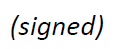 Annexes: 2Annex 1Summary and location of Determined draft revised Recommendation ITU-T A.8Draft revised Recommendation ITU-T A.8 [TSAG-R3]Alternative approval process for new and revised ITU-T RecommendationsSummaryRecommendation ITU-T A.8 provides working methods and procedures for approving draft new and revised ITU-T Recommendations using the alternative approval process.While this edition does not modify the alternative approval process, it:consolidates into ITU-T A.8 text concerning steps following updates to normative references during comment resolution (mirroring text from ITU-T A.5);streamlines the deadlines for availability of resolved drafts after comment resolution;reinstates the provisions from ITU-T A.8 (2008) which are more accurate concerning the deletion of Recommendations approved under AAP;includes a redrawn Figure 1 to better illustrate the various steps of the AAP, with updates to the respective notes.Annex 2Subject: Member State response to TSB Circular 111:
Consultation on Determined draft revised Recommendation ITU-T A.8Dear Sir/Madam,With respect to the Member State consultation on the Determined draft text(s) listed in TSB Circular 111, I would like to advise you of the opinion of this Administration, which is set out in the table below.Yours faithfully,[Name][Official role/title]Administration of [Member State]___________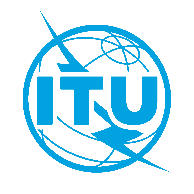 International telecommunication unionTelecommunication Standardization BureauInternational telecommunication unionTelecommunication Standardization BureauGeneva, 13 September 2023Geneva, 13 September 2023Ref:TSB Circular 111TSAG/HOTSB Circular 111TSAG/HOTo:-	Administrations of Member States of the UnionCopy to:-	ITU-T Sector Members;-	ITU Academia-	The Chairman and Vice-Chairmen of ITU-T TSAG;-	The Director of the Telecommunication Development Bureau;-	The Director of the Radiocommunication BureauTo:-	Administrations of Member States of the UnionCopy to:-	ITU-T Sector Members;-	ITU Academia-	The Chairman and Vice-Chairmen of ITU-T TSAG;-	The Director of the Telecommunication Development Bureau;-	The Director of the Radiocommunication BureauTel:+41 22 730 5866+41 22 730 5866To:-	Administrations of Member States of the UnionCopy to:-	ITU-T Sector Members;-	ITU Academia-	The Chairman and Vice-Chairmen of ITU-T TSAG;-	The Director of the Telecommunication Development Bureau;-	The Director of the Radiocommunication BureauTo:-	Administrations of Member States of the UnionCopy to:-	ITU-T Sector Members;-	ITU Academia-	The Chairman and Vice-Chairmen of ITU-T TSAG;-	The Director of the Telecommunication Development Bureau;-	The Director of the Radiocommunication BureauFax:E-mail:+41 22 730 5853tsbtsag@itu.int+41 22 730 5853tsbtsag@itu.intTo:-	Administrations of Member States of the UnionCopy to:-	ITU-T Sector Members;-	ITU Academia-	The Chairman and Vice-Chairmen of ITU-T TSAG;-	The Director of the Telecommunication Development Bureau;-	The Director of the Radiocommunication BureauTo:-	Administrations of Member States of the UnionCopy to:-	ITU-T Sector Members;-	ITU Academia-	The Chairman and Vice-Chairmen of ITU-T TSAG;-	The Director of the Telecommunication Development Bureau;-	The Director of the Radiocommunication BureauSubject:Member State consultation on Determined draft revised Recommendations ITU-T A.8 for approval at the ITU-T TSAG meeting (Geneva, 22-26 January 2024)Member State consultation on Determined draft revised Recommendations ITU-T A.8 for approval at the ITU-T TSAG meeting (Geneva, 22-26 January 2024)Member State consultation on Determined draft revised Recommendations ITU-T A.8 for approval at the ITU-T TSAG meeting (Geneva, 22-26 January 2024)Member State consultation on Determined draft revised Recommendations ITU-T A.8 for approval at the ITU-T TSAG meeting (Geneva, 22-26 January 2024)To:Director of the 
Telecommunication Standardization Bureau,International Telecommunication UnionPlace des NationsCH 1211 Geneva 20, SwitzerlandFrom:[Name][Official role/title][Address]Fax:E-mail:+41-22-730-5853tsbdir@itu.int Fax:E-mail:Date:[Place,] [Date]Select one of the two boxesDraft revised Recommendation ITU-T A.8	assigns authority to TSAG to consider this text for approval (in which case, select one of the two options ⃝):⃝	No comments or suggested changes⃝	Comments and suggested changes are attachedDraft revised Recommendation ITU-T A.8	does not assign authority to TSAG to consider this text for approval (reasons for this opinion and an outline of possible changes that would enable the work to progress are attached)